ПОЛОЖЕНИЕо памятнике природы регионального значения«Озеро Маковье»1. Общие положения1.1. Особо охраняемая природная территория (ООПТ) регионального значения «Озеро Маковье» организована в соответствии с Федеральным законом от 14 марта 1995 года № 33-ФЗ «Об особо охраняемых природных территориях», Законом Курской области от 22 ноября 2007 года № 118-ЗКО «О некоторых вопросах в области организации, охраны и использования особо охраняемых природных территорий в Курской области», постановлением Администрации Курской области от 20.07.2012 № 607-па «Об утверждении Схемы развития и размещения особо охраняемых природных территорий в Курской области на период до 2020 года».1.2. Категория – памятник природы. Статус – действующий.1.3. Цель создания памятника природы – охрана уникального комплекса, являющегося местом обитания редких видов флоры и фауны Курской области, в том числе внесенных в Красную книгу Российской Федерации (2008). 2. Природные особенности и объекты особой охраны2.1. Памятник природы «Озеро Маковье» расположен в Кореневском районе Курской области в 3 км севернее пос. Краснооктябрьское и включает в себя систему озер, являющихся старицей р. Сейм.По своей ландшафтной принадлежности территория, на которой находится «Озеро Маковье» в целом относится к природным комплексам пластовых тектонико-эрозионно-денудационных неогеново-четвертичных равнин в приледниковой зоне Среднерусской лесостепной провинции. Данная территория представляет собой относительно пониженную, пологоувалистую равнину. Длина озера, протянувшегося с севера на юг параллельно р. Сейм более 4 км, ширина - 100-200 м, в северной расширенной части - около 500 м. На севере береговая линия озера довольно извилиста, с небольшими округлыми заливами, тогда как на юге она достаточно прямолинейна. Глубина водоема составляет в среднем 1,2-2.5 м, достигая максимальной величины по старому руслу (около 4-6 м). Дно озера нестойкое, песчаное, в средней степени заросшее водной растительностью. Берега покрыты травянистой и древесно-кустарниковой растительностью. 2.2. На территории «Озеро «Маковье» отмечено 297 видов сосудистых растений, 3 из которых (алтей лекарственный, турча болотная, шпажник тонкий) внесены в Красную книгу Курской области (2017).На территории памятника природы и в его окрестностях зарегистрировано 85 видов птиц. Из охраняемых видов встречены большая белая цапля, чёрный коршун, орёл-карлик, серый журавль, желна, средний дятел и славка ястребиная, внесенные в Красную книгу Курской области (2017), предпоследний - в Красную книгу РФ (2001).2.3. Памятник природы имеет научное, учебное и эстетическое значение.Научное и учебное значение памятника природы заключается в том, что на его территории обитает комплекс редких видов растений и животных Курской области, нуждающихся в дальнейшем изучении и охране. Эстетическое значение памятника природы заключается в том, что он является одним из крупнейших пресноводных водоемов области и может быть местом для экологических экскурсий.  Территория памятника является местом научных исследований магистрантов и аспирантов высших учебных заведений Курской области.3. Месторасположение3.1. «Озеро Маковье» находится на территории Кореневского и Снаготского сельсоветов Кореневского района Курской области, в:- в 3,6 км на юго-запад от районного центра п. Коренево;- в 3,2 км на юго-запад от населенного пункта Лобановка;- в 0,4 км на север от населенного пункта Краснооктябрьское (Гапоново);- в 1,8 км на юго-восток (через р. Сейм) от населенного пункта Юрасово;- в 5,8 км на восток (через р. Сейм) от населенного пункта Высокое;- в 3,3 км на юго-восток от населенного пункта Ишутино;- в 3,8 км на северо-запад от населенного пункта Снагость;- в 27,2 км на восток от памятника природы «Гладиолусовые луга».Граница памятника природы принята по урезу воды в летнюю межень, при этом с севера граница проходит непосредственно по урезу воды, далее к востоку отсекает от берега участок обводненного чернолесника, по северо-востоку спускается к югу до границы обводненного чернолесника и по его границе, не доходя 5 м до границы (сетчатое ограждение) участка, арендуемого ПМК-5, и параллельно ограждению доходит до уреза воды. В остальных местах граница участка совпадает с урезом воды в летнюю межень.4. Данные о площади и об особенностях земельных отношений4.1. Общая площадь памятника природы составляет 148 га.4.2. Памятник природы находится в кадастровом квартале 46:10:110302, небольшие участки попадают в кадастровые кварталы 46:10:160601 и 46:10:110301. Сведения о собственниках, арендаторах земельных участков, попадающих в границы памятника природы, отсутствуют.4.3. Схема границ ООПТ с кадастровым делением, земельными участками.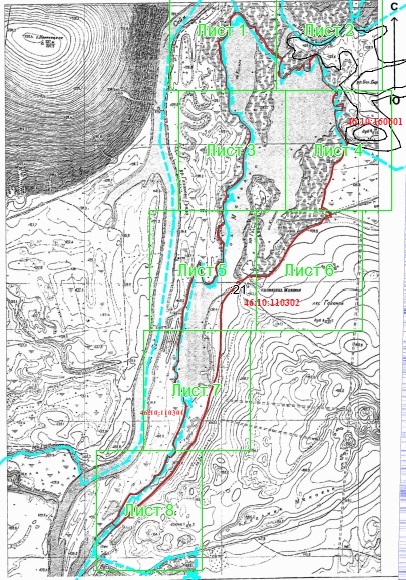 5. Режим особой охраны и порядок использования ООПТ5.1. На особо охраняемой природной территории запрещается всякая деятельность, влекущая за собой нарушение сохранности памятника природы:- деятельность, влекущая за собой нарушение условий обитания объектов растительного и животного мира;- передвижение по акватории на моторизованных плавсредствах;- замусоривание территории;  - мойка транспортных средств;- стоянка автомототранспортных средств, не связанных с функционированием памятника природы;- деятельность, влекущая за собой нарушение почвенного покрова;- строительство магистральных дорог, трубопроводов, линий электропередачи и других коммуникаций, а также строительство и эксплуатация хозяйственных и жилых объектов без получения положительного заключения государственной экологической экспертизы;- деятельность, влекущая за собой изменение гидрологического режима территории;- изменение видового состава растительности, включая вселение чужеродных видов, выкапывание для пересадки видов местной флоры;- беспокойство птиц в период с апреля по июнь включительно;- промысловый лов и лов с использованием химических и электрических средств добычи водных биоресурсов, в том числе лов с использованием сетей (бредней);-вылов водных биоресурсов в период: 1) с 1 мая по 10 июня - всеми орудиями лова, за исключением одной поплавочной удочки с общим количеством крючков не более 2 штук;2) с 1 апреля по 1 мая - щуки;3) с 10 апреля по 10 мая - жереха;4) с 1 апреля по 10 мая - язя;5) с 1 октября по 30 июня – раков;- проведение сплошных видов рубок древесно-кустарниковой растительности;- разбивка туристических стоянок;- пускание палов, выжигание растительности;- разведение костров;- уничтожение и повреждение аншлагов и других информационных знаков на территории памятника природы.5.2. Допустимые виды использования территории:- проведение противопожарных, санитарно-оздоровительных и иных профилактических мероприятий, необходимых для обеспечения противопожарной безопасности и поддержания санитарных свойств территории памятника природы;-  использование биологических мер борьбы с вредителями;-  устройство гнездовий для птиц;- проведение научных исследований, в том числе в целях экологического мониторинга;- организация эколого-просветительских мероприятий, в том числе учебных экскурсий.5.3. Создание памятника природы осуществляется без изъятия у собственников земельных участков, но с ограничением прав пользования земельными участками в связи с установлением режима особой охраны.5.4. Границы памятника природы обозначаются на местности предупредительными и информационными знаками, учитываются при разработке всех видов документации, обосновывающей хозяйственную и иную деятельность, затрагивающую эти территории. 5.5. Государственное управление и государственный надзор в области охраны и использования памятника природы осуществляет областное казенное учреждение «Дирекция по управлению особо охраняемыми природными территориями Курской области» в соответствии с законодательством Российской Федерации и Курской области.6. Карта-схема расположения ООПТ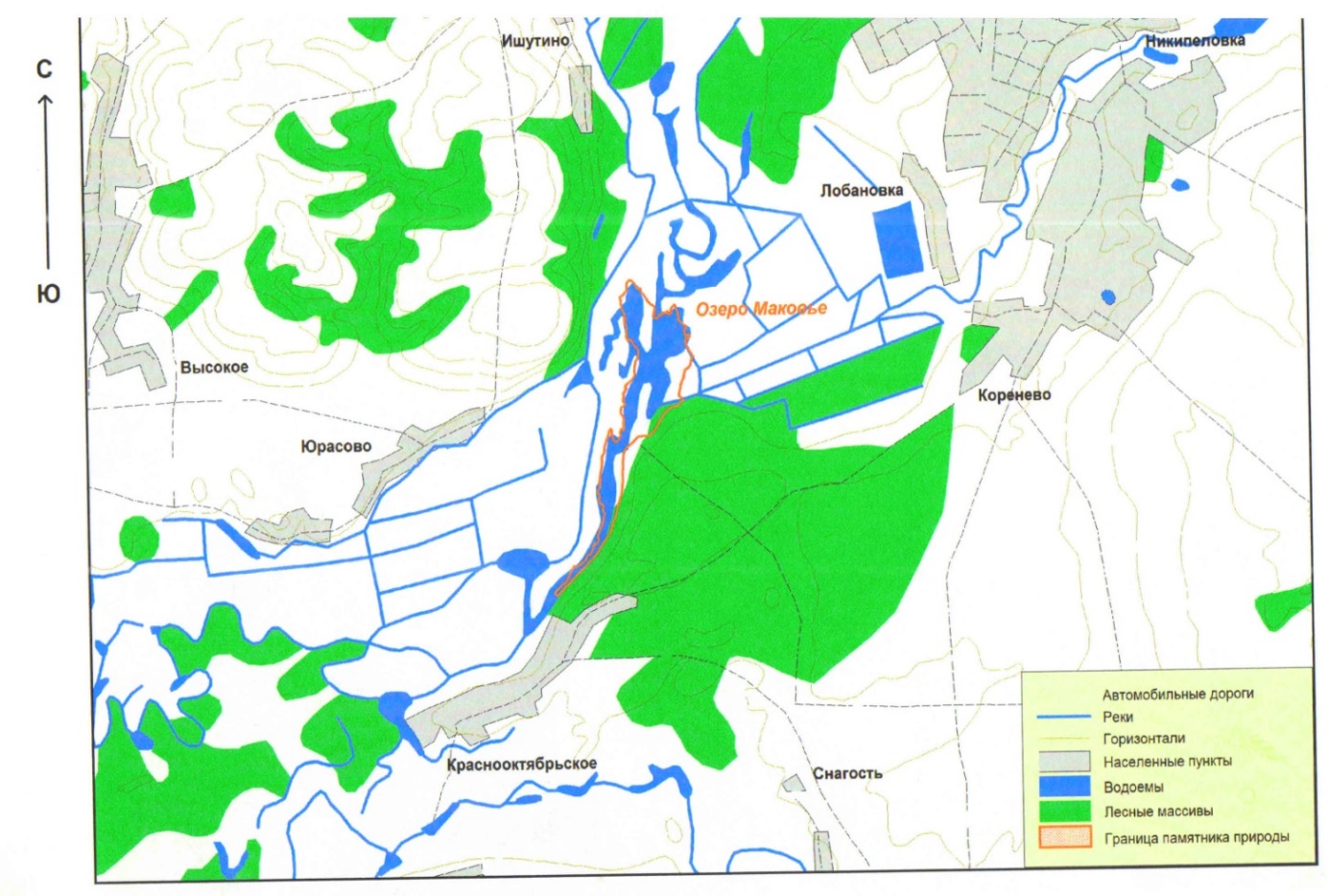 7. Фотоматериалы, иллюстрирующие состояние территории, ее наиболее ценных участков и объектовФото 1. Озеро Маковье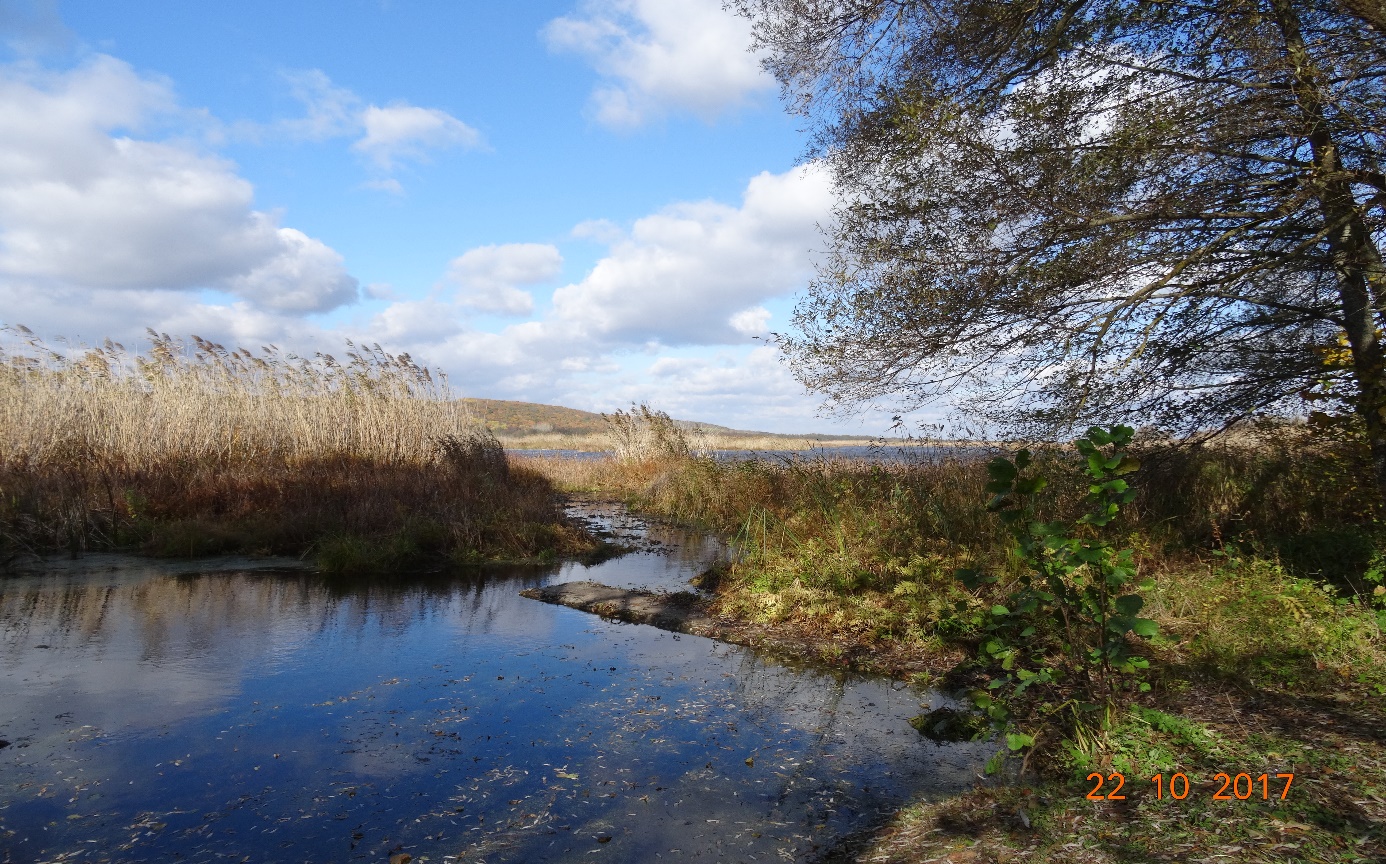 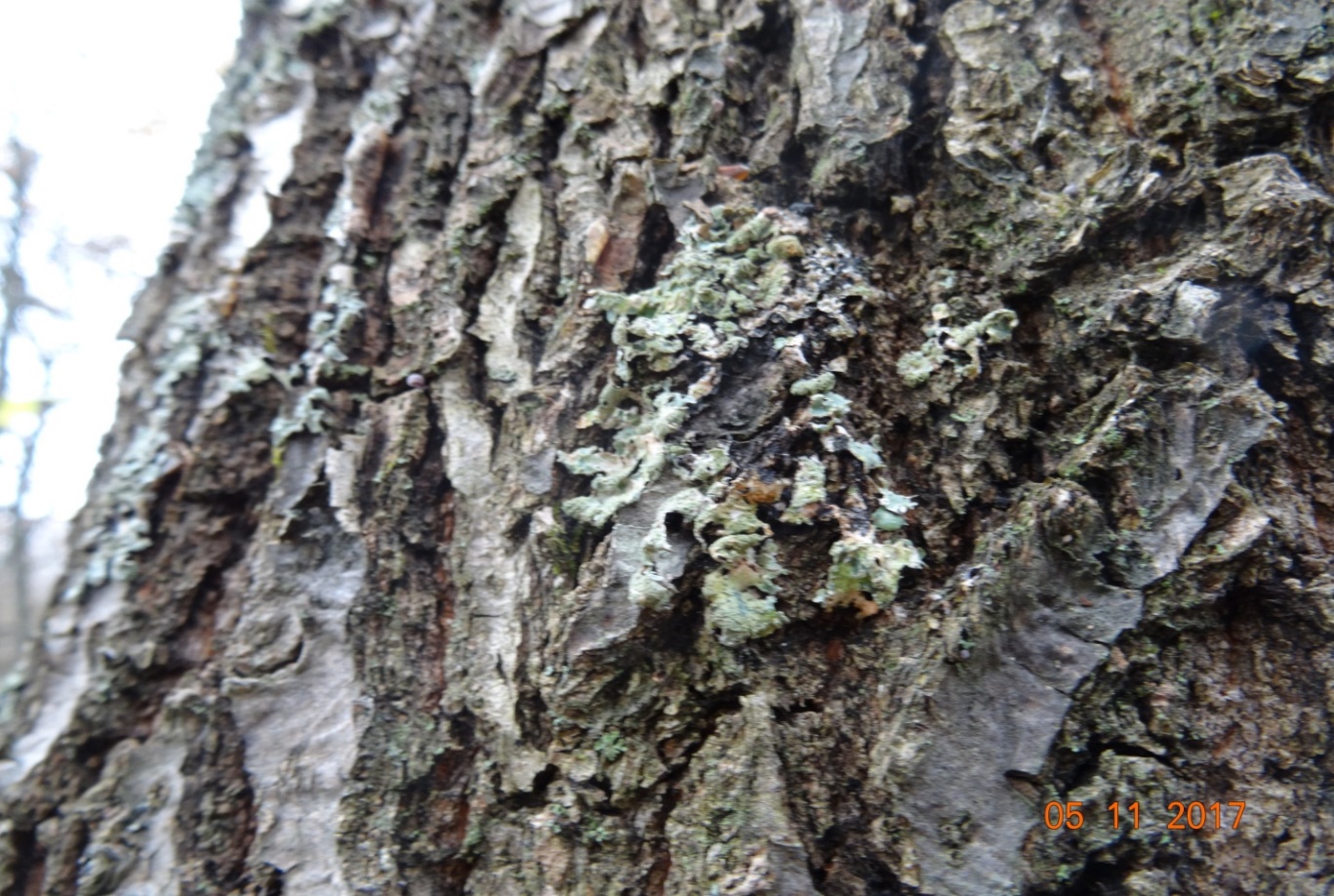 Фото 2. Обилие лишайников на коре деревьев – индикатор чистоты атмосферы 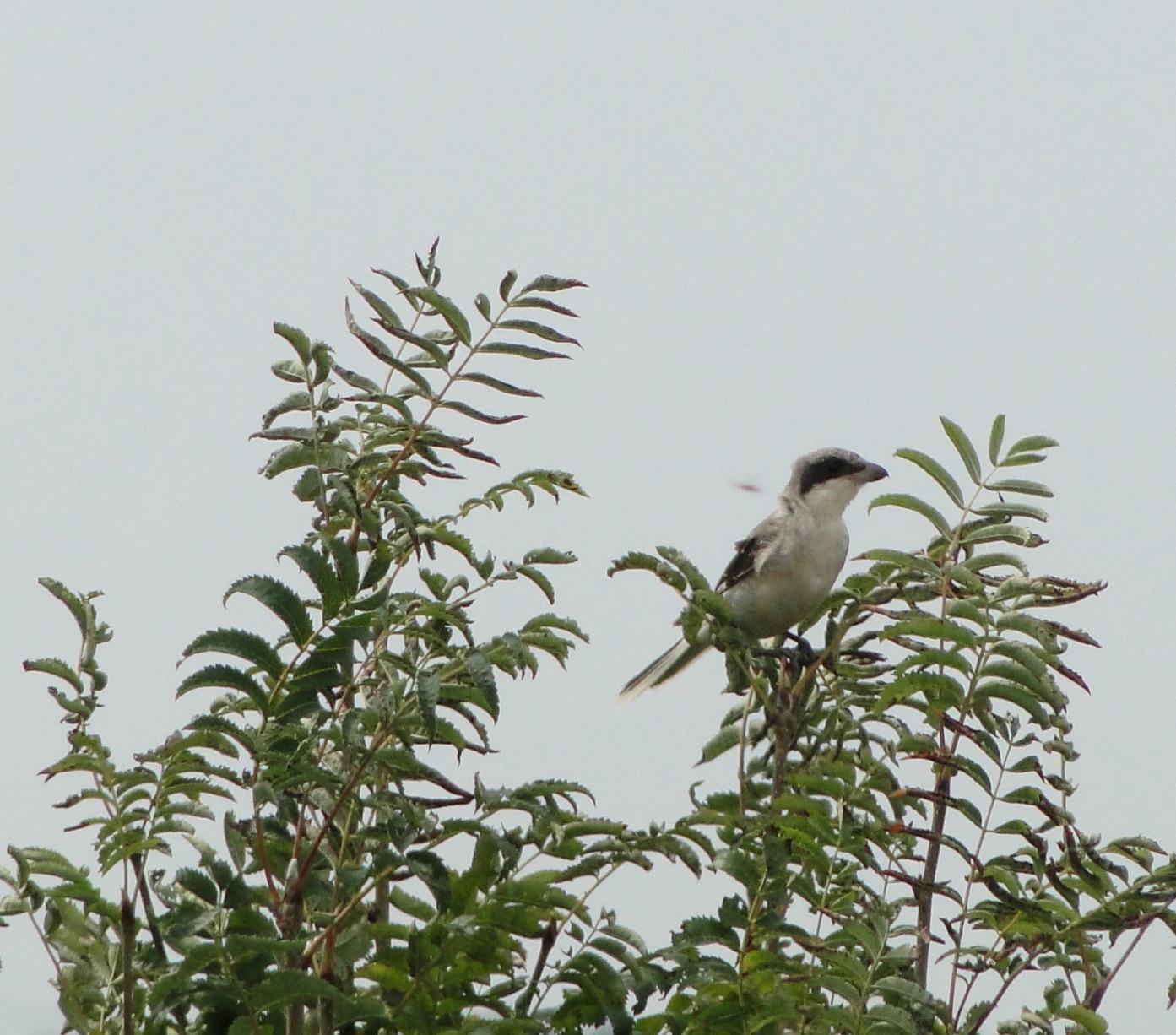 Фото 3. Сорокопут серый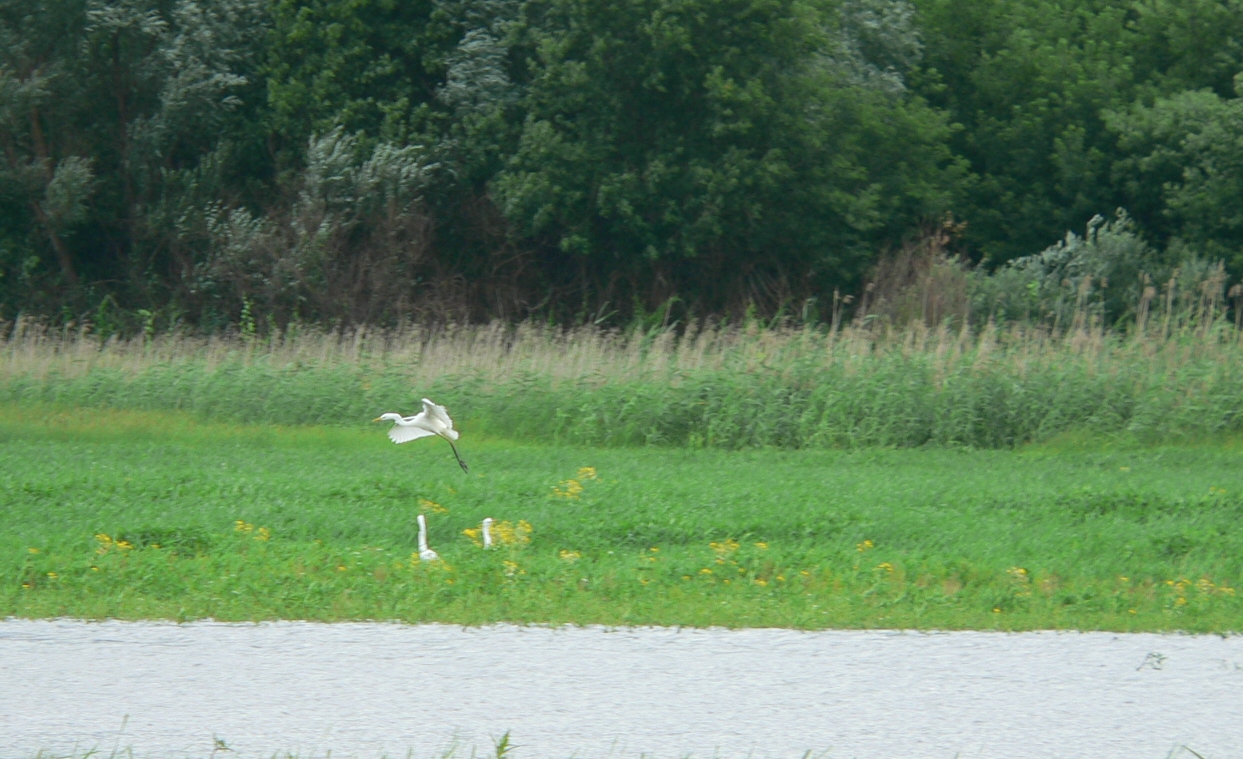 Фото 4. Большая белая цапляУТВЕРЖДЕНОпостановлением АдминистрацииКурской областиот_____________ №___________